     CALENDÁRIO DE PROVAS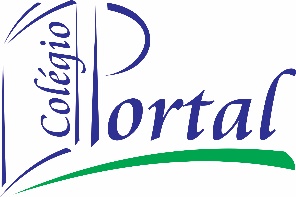 2ª PROVA – 2º TRIMESTRE – 6º ANO A      CALENDÁRIO DE PROVAS2ª PROVA – 2º TRIMESTRE – 6º ANO B      CALENDÁRIO DE PROVAS2ª PROVA – 2º TRIMESTRE – 7º ANO      CALENDÁRIO DE PROVAS2ª PROVA – 2º TRIMESTRE – 8º ANO      CALENDÁRIO DE PROVAS2ª PROVA – 2º TRIMESTRE – 9º ANODATADISCIPLINA20/08/18CIÊNCIAS21/08/18HISTÓRIA22/08/18INGLÊS23/08/18GEOGRAFIA24/08/18MATEMÁTICA / ARTES27/08/18PORTUGUÊS28/08/18ED. ALIMENTAR / ROBÓTICADATADISCIPLINA20/08/18CIÊNCIAS21/08/18HISTÓRIA22/08/18MATEMÁTICA23/08/18GEOGRAFIA / ROBÓTICA24/08/18INGLÊS / ARTES28/08/18ED. ALIMENTAR / PORTUGUÊSDATADISCIPLINA20/08/18CIÊNCIAS21/08/18HISTÓRIA22/08/18GEOGRAFIA23/08/18PORTUGUÊS / ROBÓTICA24/08/18INGLÊS / ARTES28/08/18ED. ALIMENTAR / MATEMÁTICADATADISCIPLINA20/08/18CIÊNCIAS / ROBÓTICA21/08/18HISTÓRIA22/08/18MATEMÁTICA23/08/18GEOGRAFIA24/08/18INGLÊS / ARTES27/08/18PORTUGUÊS28/08/18ED. ALIMENTAR DATADISCIPLINA20/08/18HISTÓRIA / ROBÓTICA21/08/18PORTUGUÊS22/08/18CIÊNCIAS23/08/18GEOGRAFIA24/08/18INGLÊS / ARTES28/08/18ED. ALIMENTAR / MATEMÁTICA